IntroductionThe purpose of this guidance is to support CILEx Authorised Entities in meeting the minimum transparency requirements set out in the CILEx Regulation Transparency Rules.This guidance may also assist you in making information on all areas of your website clearer.The aim of our Transparency Rules is for consumers to have the information that they need, at the time that they are choosing legal services, so they can make an informed decision about which provider to instruct. There are benefits for your business and consumers in providing more information than the rules require. Our Transparency Rules set out the minimum information that you must provide. We encourage you to provide such additional information that you consider will help consumers understand the services you offer and their price. It is key to think about the consumers who are likely to use your services and provide accurate information in a format that is clear and easy to find and understand.  You should read this guidance in conjunction with CILEx Regulation Transparency Rules and the CILEx Code of Conduct. 
Who the CILEx Regulation Transparency Rules apply to
The CILEx Regulation Transparency Rules (the Transparency Rules) apply to CILEx Authorised Entities (firms) providing legal services in the areas of law set out at Annex A of the Transparency Rules. Guidance about the types of applications and legal work that the rules will apply to for immigration work is provided at Annex F.Information publication

You might find the information about website publication later in the guidance useful.If you do not have a website you may like to think about providing information:in public facing parts of your premises, by using information leaflets,via social media.This information should be freely available without the need for a person to provide any of their details to obtain it.Price information 

Total price means all costs that must be paid for a legal service including, but not exclusively, the legal fees, disbursements, any other costs and VAT on these elements where payable.You may wish to consider the following when planning how to provide price information.Consumers need information that is easy to find, understand and engage with.Publishing price information about each of the main legal services you provide can ensure consumers understand what you offer.Explaining what services are included and what services are not included in the price makes information clearer for consumers, especially where they may assume that a service would be included. This is also important when a fixed fee is charged to avoid misunderstanding about what consumers may have to pay extra for. This can establish a good foundation for client relationships and may help avoid complaints.Each area of law, conveyancing, immigration and probate will present their own opportunities for differing ways to present price information to consumers.When providing price information for a property sale, you may present total price in a variety of ways, such as: for a specific priced property, for a range of property prices you regularly deal with, or as the average total price if you consider that will be beneficial to assist consumer understanding. For example:You might consider listing factors which could increase the overall cost. You could provide information about services which can be purchased at an extra cost, if appropriate.In Annex A we have provided examples for you to consider when deciding how to display price and service information. You know the types of consumers your firm delivers legal services to. We suggest you consider providing information in the format which consumers will find most helpful and using examples of price information which will most accurately and usefully meet their needs. Example templates for conveyancing and probate are provided at Annex B. These can be used as a guide to how to set out price information. They are also provided for guidance if you are thinking about operating an online quote generator to deliver the price transparency required in the Transparency Rules.There is an example of providing price information as an hourly rate for an immigration transaction, together with details about service, at Annex C.If you are considering using an online quote generator, you may wish to consider the questions set out in Annex B when deciding which quote generator would work for your business. The quote should be generated without any further contact for the consumer with your firm or an intermediary. It may be helpful to be aware that recent research found that consumers are put off by having to provide personal information to obtain a quote. If you decide to use a quote generator, you may find many consumers are reluctant to engage if required to provide contact details to obtain a quote, so you will still need to provide an indicative total price on your website.If you use an online quote generator, you should ensure that you comply with data protection legislation when handling consumers’ data.Some disbursements differ for each consumer. You could provide some information through linking to third-party websites such as the HMRC SDLT calculator,  Gov.UK Inheritance Tax information or the Home Office. The Transparency rules do not require you to publish a quote for every set of circumstances you might deal with, for example, to anticipate unusual complex situations, but to provide sufficient information so people can gain an informed understanding of the price of services you offer.Benefits to youConsumers often assume that legal services are expensive and beyond their financial means. This results in some consumers being reticent in approaching legal firms and some consumers do not engage a lawyer to carry out legal work. Being clear about the price of your services:will give consumers confidence to approach your firm,will provide you with the opportunity to engage with the types of consumers you provide work for andmay help to avoid misunderstandings and cost related complaints later in the transaction.Benefits to consumersA clear indication of the price of a service will give consumers confidence to instruct your firm and budget and or save up to pay for the legal services they need.Service information Publishing a description of the services you provide with the key stages of the legal services and typical timescales for each stage can help consumers understand the work that will be involved in the price charged. We have provided examples for you to consider in Annex C (immigration) and D (conveyancing).You might think about the following when providing service information.If you provide legal services in addition to those set out in Annex A to the Transparency Rules, it makes sense to provide information about those services. This can increase consumer awareness of all the services you offer which may benefit your business.Legal services can be provided in a variety of ways and information about this is valued by consumers when choosing which firm to use. You could set out how you deliver your services, such as:in personby emailonline onlyhow you keep consumers up to date with their casehow frequently you provide information and or an update on a caseas a sole practitioner, that you deliver all the legal work yourself.Consumers value knowing who will be providing the services they are looking to purchase. Providing details of who will carry out the work and how they will do this will allow you to differentiate the services you provide. Some consumers are content for a range of people to work on their case, whereas others appreciate the continuity of one fee earner. It is good practice to provide information about the mix of staff providing the work and their qualifications.We encourage you to provide information which demonstrates the areas of work in which you have expertise and or your firm focuses on. For example, the length of time you have practiced in an area of law, your typical clients and any additional qualifications or accreditations you have.You can further differentiate what you offer to engage with consumers by displaying information about other aspects of your service.Publishing information about aspects of your service that are important to consumers, makes accessing your services easier. This might include: opening hoursface to face meetings email/phoneoffice accessibilityhearing looplanguages spokentranslation servicescar parkinghome visitsresponsive service with out of hours contactdedicated fee earner contactweb portal.Another way to assist consumers can be by linking to websites that provide easy to understand information and or animated guides to the key stages in the services you provide. For example, Legal Choices, Conveyancing Association, Money Advice, Regulation Matters Gov.UK websites. It can assist consumers to list key information they could have to hand when contacting your firm, there is an example for preparing for a first meeting with a family lawyer on Legal Choices. In this way consumers can start accessing your service as soon as they contact you. 

Benefits to youConsumers value knowing who will be providing the services they are looking to purchase, what services your firm offers and how the work will be carried out for them. Providing details of who will carry out the work and other service provision will allow you to differentiate the services you provide. Benefits to consumersConsumers can understand what is offered for a price and make an informed decision based on what aspects of service and price are important to them.Consumers will know from the information you provide that your firm has the right experience to help them with their specific legal problem.Complaints and redress information 
We refer you to our complaints handling information and remind you that your complaints handling procedure must also inform consumers of their right to complain to CILEx Regulation (Principle 5 of the CILEx Code of Conduct).We provide some suggestions below of how you may wish to approach presenting details of your complaints procedure in a way that is simple and easy to access.Benefits to youConsumers are used to the availability of redress schemes; being up front and explaining that you have a complaints procedure in place in the unlikely event that something should go wrong can offer reassurance to consumers in choosing to use you. You can use this information to:demonstrate your commitment to providing excellent consumer service and emphasise that there is a Legal Ombudsman available. Benefits to consumersConsumers need to know that they can complain, easily find out how to do so and know that there is a Legal Ombudsman where they can take unresolved complaints. Providing complaints procedure details on a firm’s website, allows consumers easy access to this important information.
Regulatory information You may wish to use a diagram to explain this information and we have suggested a possible way to present this in Annex E.Benefits to youResearch finds that consumers assume all legal service providers are regulated although they are not. You can distinguish yourself as regulated by emphasising the benefits of professional standards and consumer protections offered by PII and possible access to the CILEx Compensation Arrangements.
Benefits to consumersHighlighting that your firm is regulated, and the benefits this provides, will enable consumers to make informed choices about the type of firm they wish to use. Consumers can feel reassured by the professional standards and consumer protection benefits that come with the use of a regulated firm.
Quality of your services Consumers are looking for information which feeds into the quality of your services, so they can assess value for money. Client feedback We encourage you to publish client feedback/testimonials on your website or via a third-party platform. Independent services have been set up over recent years which collect and publish client reviews and you may wish to consider use of one of these. You can often demonstrate your commitment to consumer service by providing a positive response in the unlikely event of receiving negative feedback. We suggest that you look at our information on our website at online reviews and endorsements. Benefits to youReviews often bring out the positive aspects of the service you offer and enable you to share these with consumers and differentiate the service you offer. Benefits to consumersPeople rarely have legal needs, so they are unable to build up a personal knowledge of legal services providers. Consumers are used to including reviews in decision making for purchasing services and products and can benefit from the views of those who have used your services when deciding which firm to use. How to approach providing transparency information 
Website publicationWe would suggest that you consider the following aspects of your website.
NavigationRecent research finds that the ease with which information can be accessed can have a large effect on consumers’ ability and willingness to find and use it. Consider how you can make your website simple to navigate. Make it easy for consumers to find information on the Home page of your website, or via a link which is easy to locate on the Home page. AccessibilityIt is good practice to ensure that your website is accessible and can be used by individuals using assistive technology. This will help you engage with a wide range of consumers.ToolsYou may wish to consider the use of website tools, such as the information icon “i” which can be hovered over to reveal explanations. In this way you can provide information for consumers who value more in-depth explanations while keeping initial presentations simple and easy to understand.AccuracyIt makes sense to regularly check that the information on your website is accurate and up to date; and to frequently test and fix any links to other websites.Contact DetailsIt is important to provide contact details on your website, for example, email and telephone number. Consumers may wish to contact you to check out their understanding of website information and or gain a sense of rapport and approachability. Benefits to youConsumers are more likely to engage with your website and contact you if they can find the information they want quickly and with minimum effort. Research also suggests that consumers can perceive good information that is presented well as one indication of a firm’s quality.
Benefits to consumersConsumers can find the information they value and need with minimum effort and this will help people engage with and choose legal services that meet their needs.
Key points to presenting information 
Research makes it clear that information needs to be:provided in a format that can easily be accessed by consumers and prepared with the needs of the types of consumers who use your service in mind. This may include:easy to read information and ordifferent language versions of information.There are limits to the volume of information that consumers can usefully process. People often only scan the page. It is important to provide information in a way that is easily digestible. 
Information should beEasyShow a clear purposeUse directional headings.Keep it conciseAvoid excessive detail and dense text.Keep sentences short, so key details stand out.Use plain language The Plain English Campaign is a good starting point. Using plain language, for example, might see “try” replacing “endeavour”; “issue or case” replacing “matter” and “other costs payable to another organisation” replacing “disbursements”.Avoid legal jargon and where this is not possible, provide an easily understandable explanation. For example, rather than ”Naturalisation or registration under the British Nationality Act 1981”, consider “Applying to become British”. Refer to key forms using easy to understand descriptions rather than technical or numeric references. For example, rather than an “ILR”, condiser “settling in the UK”.Prioritise informationGive priority to information that consumers need and want. 
AttractiveHighlight key information use bold text for essential detailsuse imagery so details stand out, such as summary boxes or diagramsconsider presenting information through short video clipsconsider whether to link to animations or videos.
 Make it easy to read People more readily engage with content that gives the impression that it is easy to read. You might:Break down information so that it is straightforward to pick out and more visually appealing. Achieve this by use of:bullet points,tables and or diagrams, a staged process for complex content, such as your complaints procedure, andsubheadings.Use an accessible font size Use short paragraphs.Templates and possible presentations We have provided example templates at Annex B and possible presentations at Annexes A, C and D that you may choose to use if you wish. They are indicative of the type of information that you may consider appropriate for consumers, although, it is important that you design the information that you publish to provide an accurate reflection of the services you offer.Date issued: X 2020Annex A: EXAMPLE PRESENTATIONSPRICE BASED ON A BUYING A PROPERTY FOR £X*Stamp Duty Land Tax is based on a purchase price of X and is accurate as at xx/xx/xx. The amount of Stamp Duty Land Tax payable depends on the purchase price of a property. You can work out how much you will need to pay at HMRC’s website.FIXED FEEWe offer this service at a fixed fee of £X*. This will be the total price of the service and includes both our fee and costs paid to other organisations which are known as disbursements. This fee breaks down as follows:HOURLY RATEPROCESS FEE*The amount of Stamp Duty Land Tax payable depends on the purchase price of a property. You can work out how much you will need to pay at HMRC’s website.RANGE OF COSTS (menu approach) RANGE OF COSTS (representation)Annex B: EXAMPLE TEMPLATESCONVEYANCING COST ESTIMATE TEMPLATE You may consider collecting the following information to help generate a conveyancing estimate (This list is not exhaustive). Whether:a first-time buyera re-mortgage freehold or leasehold a new build first registration of title a mortgage or notan Islamic mortgage the purchase is a primary residence, buy to let, or second/holiday home multiple owners a shared ownership scheme using a help to buy scheme purchase under right to buy purchase at auction property has been repossessedPROBATE COST ESTIMATE TEMPLATE (FIXED FEE)You may consider collecting the following information to help generate a probate estimate (this list is not intended to be exhaustive):whether there is a will and if it has been locatedidentity of inquirer and, if they are not an executor, whether all executors have died or refused to act estimated value of assets whether there is property in the estate whether any property is outside England and Wales whether the grant of probate is likely to be contested number of actual assets/ liabilities apart from properties and their value number of properties and their value  number of beneficiaries are any of the beneficiaries lacking capacity under the Mental Health Act or minors are there any trusts in the will is the estate a taxable one or not whether any gifts were made in lifetimeany missing beneficiaries any forensic work needed to create family tree under intestacy.Annex C: IMMIGRATION: hourly rate and service exampleApplication for leave to remainHourly rate: £ XOn average, this type of work takes between X-X hours to do, so average costs are between £x and £x. All costs include VAT unless specifically stated.The exact number of hours it will take to do the work depends on what your case involves. Such as:The amount of supporting evidence that we need to look atWhich language(s) you speakWhether you are applying with other dependantsIf you are able to provide sufficient evidence at our first meeting and clearly meet the applicable Immigration Rules, the  cost is likely to be at the lower end of this range.The services include the following work: discussing your circumstances in detail and advising whether this is the best application for you to make and what other options may be available to you;giving you advice about the requirements of immigration law and whether you meet the criteria;if you do not meet certain criteria, advising if there is anything that can be done, how to do this which usually takes X hours;considering your supporting evidence, which we anticipate will take X to XX hours*;where necessary, helping you get further evidence (such as medical records and bank statements), including taking statements of any witnesses;preparing your application and submitting it on your behalf, which we anticipate will take X hours;If the Home Office ask you to go to an interview, we will give you clear advice (and discuss the possibility of us going with you). This could be between X and X hours of work.giving you advice about the outcome of the application and any further steps you need to take.*the amount of hours depends on the number of documents, whether they need to be translated, whether anything is missing and how long it will take to get the missing documents. Disbursements (not included in the costs set out above):Disbursements are costs that are payable to third parties, such as visa fees. We handle payment of disbursements for you so your case runs more smoothly.Interpreters fees at £X per hour. This kind of application will normally require between X-X hours with an interpreter, depending how complicated your case is;Independent expert reports such as medical experts. These are not always needed and we will let you know as soon as possible if we think you need one;If there is an interview and we do go with you, there will be additional disbursements to pay for our travel expenses.The costs quoted here do not include:Any Home Office fees for making the application. You will pay these to the Home Office directly as part of the application process.Where the Home Office refuse your application, advice and assistance for any appealThe time the application will takeWe cannot guarantee how long the Home Office will take to process your application. We suggest you read the current processing times.We can usually submit this type of application within X weeks of you instructing us, but we will let you know as soon as we can if it is likely to take longer.Please note the anticipated number of hours and fees are an estimate. All applications are likely to vary, and we can give you a more accurate estimate once we have more information about your specific case.Annex D: SERVICE INFORMATION PROVISION EXAMPLECONVEYANCING – PURCHASEAnnex E: EXAMPLE PRESENTATIONPROFESSIONAL INDEMNITY INSURANCE (PII) ANDCOMPENSATION ARRANGEMENTSWe are specialist and authorised by CILEx Regulation to provide legal services in X (and Y) area(s) of law. Not all areas of law must be authorised. This includes Z and we also provide these legal services.We have Professional Indemnity Insurance which covers all legal services that we provide. This insurance ensures that you do not lose out financially in the unlikely event that the firm makes a mistake. The CILEx Regulation Compensation Arrangements provide additional protection if legal services are provided in X (and Y) area(s) of law. Payments under the scheme are discretionary and subject to meeting certain criteria. 
Annex F: TYPES OF IMMIGRATION APPLICATIONS COVERED BY THE RULESThe types of applications which are covered by the rules include:Applications for naturalisation or registration under the British Nationality Act 1981Applications on behalf of European Economic Area (EEA) nationals and their family members under the applicable EEA Regulations or Immigration Rules, including applications for permanent residence, residence cards, and registration certificatesApplications under Immigration legislation , including: student and work experience visasvisit visas (for tourism, or visiting friends / family)spouse and partners applications, including fiancé(e)s or proposed civil partnersapplications for work, business or study under the Points-Based System;dependent relative and family reunion applicationsancestry visasother categories, such as applications because of long residenceYou are encouraged to publish transparency information for the following applications, but the following are not included in the Transparency Rules:Asylum applicationsStatelessness applicationsHuman rights / private life applicationsApplications for Secretary of State immigration bailReconsideration and legacy requestsJudicial review, such as claims for unlawful detentionImmigration services to businesses (e.g. applications for certificates of sponsorship or confirmation of acceptance for studies).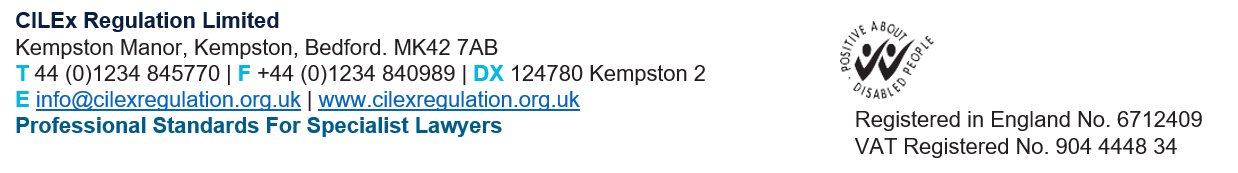 The Transparency Rules state that you must publish on, or via a link from, your website homepage the required transparency information set out in the Transparency Rules. If you do not have a website, you must make the required transparency information available on request. The Transparency Rules state that you must provide:The total price of the legal service.The basis on which the total price is calculated, for example, fixed fee or hourly rate.The services that are included in the published total price, and services that might reasonably be expected to be included in the published total price but are not.The price of all disbursements payable, together with an explanation of the disbursement.The prices and disbursements on which VAT must be paid and the amount of VAT payable.If conditional fee or damages-based agreements are available, then the circumstances in which clients may have to make payments themselves (including from any damages) must be explained.Sale price£200,000£500,000£800,000 +Legal fee£X£X£XSale price£200,000 - £499,000£500,000 - £799,000£800,000 +Legal fee£X£X£XThe Transparency Rules state that the service information you provide must include:A description of the legal services provided.The key stages of the legal service.Typical timescales for each stage of the legal service.The Transparency Rules state that you must publish details of your free complaints handling procedure including how and when a complaint can be referred to the Legal Ombudsman and to CILEx Regulation.The Transparency Rules state that you must:state that you are required to have Professional Indemnity Insurance (PII) to cover all legal services you provide and it must be clear which legal services are covered by your PII; make clear the area(s) of law in which you provide legal services that:you are authorised for, are covered by CILEx Regulation’s Compensation Arrangements, and are not covered by CILEx Regulation’s Compensation Arrangements;display on your company’s letter headed paper, emails and on the home page of your website the wording that you are “Authorised by CILEx Regulation for..” followed by the area of law in which you have been granted authorisation and your authorisation number; anddisplay on the home page of your website the CILEx Regulation logo(s) relating the area(s) in which your firm is authorised to conduct legal services.Conveyancer’s/Lawyer’s feesLegal fee£X VAT on legal fee£XMortgage administration fee Subtotal £XReferral fee paid to AB£XSearch feesLocal Authority search£XVAT Local Authority search £XEnvironmental search£XVAT on Environmental search£XDrainage search£XVAT Drainage search£XSubtotal£XCosts payable to other organisations (disbursements)HM Land Registry fee£XHM land Registry searches£XElectronic money transfer fee£XSubtotal£XStamp Duty Land Tax£X*Total£XBEFORE EXCHANGE OF CONTRACTSBEFORE EXCHANGE OF CONTRACTSLegal feesLegal fees£XVAT (calculated at 20%)£XSubtotal legal fees               £XCosts to other organisations (disbursements)Bankruptcy search£XLocal Authority searches (including VAT)£XLand Registry Office copies (including VAT)£XEnvironmental searches (including VAT)£XDrainage search (including VAT)£XLocal searches (including VAT)£XSubtotal               £XAFTER EXCHANGE OF CONTRACTS AND BEFORE COMPLETIONAFTER EXCHANGE OF CONTRACTS AND BEFORE COMPLETIONLegal feesLegal fees£XVAT (calculated at 20%)£XSubtotal legal fees               £XCosts to other organisations (disbursements)Telegraphic transfer (including VAT)£XSubtotal               £XAFTER COMPLETIONAFTER COMPLETIONLegal feesLegal fees£XVAT (calculated at 20%)£XSubtotal legal fees                £XCosts to other organisations (disbursements)Land Registration fee £XStamp Duty Land Tax £X*Subtotal               £XTOTAL               £XAreas of Law provided by this firmCovered by InsuranceCovered byCILEx Regulation Compensation ArrangementsProbate (including Estate Administration)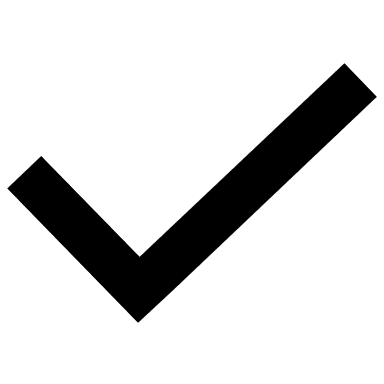 WillsTrustsAreas of Law provided by this firmCovered by InsuranceCovered byCILEx Regulation Compensation ArrangementsConveyancing (residential and commercial)Landlord and TenantWills